Water-cooled angle parallel shaft geared motors of WATT and WEGDrives installed in steel plants have to defy hardest environmental conditions. The water-cooled drives designed by WATT have been especially developed for the demanding environment of the steel industry. In combination with a WEG roller table motor, a reliable and efficient drive is created.Steel production demands most reliable products resulting from the high investment costs of such machinery.The main task of the roller table drives is to accelerate and decelerate the slabs on the machinery. Owed to extreme environmental temperatures in combination with high acceleration torque, the special gears have been designed with an integrated water jacket and a spheroidal graphite iron housing
Pict. 1: WATT angle parallel shaft gearbox with WEG roller table motor 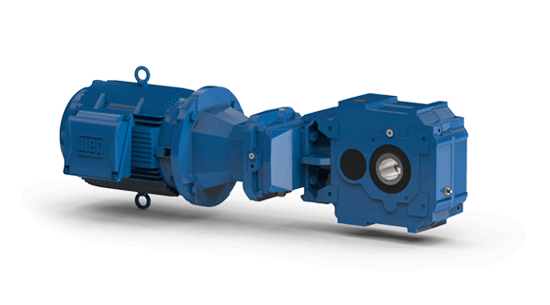 Technical specialties of the gears:Spheroidal graphite iron housing EN-GJS-400-15Integrated water jacketSealing with Viton seal rings on hardened running surfaces as well as a labyrinth seal on the output 
 	sideHeat protection shieldTorque support directly at the gear housingSynthetic lubricantWEG Roller table motorThe use of qualitatively high drive technique ensures low maintenance- and service costs.WATT steelwork gears:The drives are available in various variants:Helical-, bevel- and parallel shaft gearOutput torque from 1,250 up to 20,000NmTorque range and gear reduction from the MAS® gear systemIn the course of drive selection, the gear will be chosen together with the customer, according to the particular thermal environmental influences.Gear characteristics:Type: CWA 81A (GJS) IAK160Motor power: 4kW (500V, 50Hz)Output speed: 30rpmGear rated torque: 2,700NmWEG Special motors:The ample and worldwide available motor programme of WEG allows a project-oriented supply of numerous mechanical and electrical options.The motors can be assembled as circular finned motors of spheroidal cast iron or as unventilated grey cast iron motors.  It either can be mounted with a motor adapter or directly, which would increase the efficiency.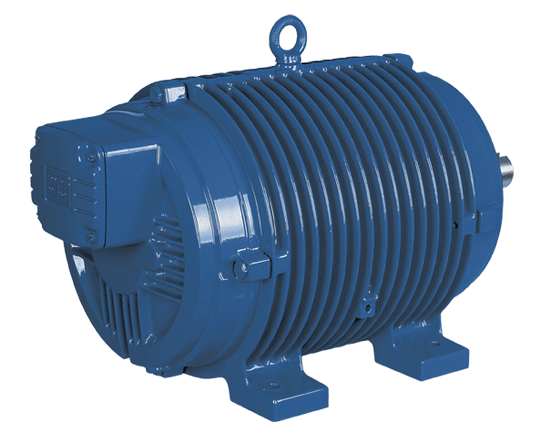 
Pict. 2: WEG roller table motorFurther information about WEG roller table motors can be found under the following link:http://www.weg.net/at/Produkte-Services/Electric-Motors/IEC-General-Purpose/Roller-Table